Коллективный трудовой договор администрации и трудового коллективаМКОУ начальная школа-детский сад с.В.Манома1.Общие положения.1.1. Сторонами настоящего коллективного договора являются: администрация  МКОУ начальная школа-детский сад с.В.Маномама   (в дальнейшем “администрация”), и трудовой коллектив, в лице  общего собрания трудового коллектива  учреждения. Настоящий коллективный договор является правовым актом, регулирующим трудовые, социально-экономические и профессиональные отношения между администрацией и работниками на основе согласования взаимных интересов сторон. 1.2.Администрация признаёт  общее собрание трудового коллектива полномочным представителем трудового коллектива, поскольку оно уполномочено   представлять интересы работников в области труда и связанных с трудом иных социально-экономических отношений.1.3.Предметом настоящего договора является преимущественно дополнительные по сравнению с законодательством положения об условиях труда и его оплаты, социальном и жилищно-бытовом обслуживании работников школы, гарантии и льготы, предоставляемые администрацией. В настоящем договоре воспроизводятся основные положения законодательства о труде, имеющие наибольшее значение для работников.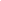 1.4.Действие договора распространяется на всех работников  учреждения.1.5.Коллективный договор заключён в соответствии с законодательством (ТК РФ ст.40).1.6. Общее собрание трудового коллектива обязуется содействовать эффективной работе  учреждения   (заключение договоров, ведение переговоров по разрешению трудовых споров и т.п.)1.7.Администрация обязуется знакомить с коллективным договором всех вновь принимаемых на работу  и разъяснять работникам положения договора, содействовать реализации их прав, основанных на коллективном договоре.2.Трудовой договор. Обеспечение занятости.2.1.Стороны исходят из того, что трудовые отношения при приёме на работу, оформляются на основе Закона “Об образовании в Российской Федерации” от  29 декабря  2012 года № 273-ФЗ  и КЗоТ РФ. Заключается письменный трудовой договор (контракт) как на неопределённый срок (бессрочный договор), так и на время выполнения определённой работы. С членами коллектива, принятыми на работу ранее, письменное трудовое соглашение (контракт) заключается только по их требованию.2.2.Срочный контракт может быть заключён для замещения временно отсутствующих работников или по желанию работника. Трудовой договор для выполнения работы, которая носит постоянный характер, заключается на неопределённый срок, если на ином не настаивает сам работник.2.3.Приём на работу педагогических работников на вакантные должности может производиться на конкурсной основе. Положение о конкурсе утверждается администрацией.2.4.Условия письменного трудового договора (контракта) не могут ухудшать положение работников по сравнению с действующим законодательством, отраслевым,  районным   соглашениями, настоящим коллективным договором.2.5.Администрация школы обязуется выполнять условия заключенного договора. В связи с этим она не вправе требовать выполнения работы, не обусловленной договором, независимо от формы его заключения без письменного согласия работника.2.6.Вопросы, связанные с изменением структуры  учреждения, его организацией, а также сокращением численности штатов, рассматриваются предварительно на  общем собрании трудового коллектива.2.7.Администрация обязуется заблаговременно (за 3 месяца),  сообщать общему собранию трудового коллектива  сокращения численности штатов, списки сокращаемых должностей и работников, предполагаемые варианты трудоустройства. Информировать службу занятости о возможном высвобождении работников за 3 месяца, письменно извещать работника о сокращении за 2 мес.  .3.Рабочее время.3.1.Стороны договорились, что в течение учебного года классы, обучающиеся по учебному плану 6 – дневной учебной недели, май и сентябрь учатся по пятидневной рабочей неделе (с двумя выходными днями) при условии полного выполнения учебных планов и программ. 3.2.В период каникул трудовой коллектив работает по пятидневной рабочей неделе: технический и обслуживающий персонал – 7 –часовой рабочий день; педагогический – средняя дневная учебная нагрузка в перерасчёте на 5 дней.3.3.Администрация предоставляет учителям один день в неделю для методической работы, если их недельная учебная нагрузка не превышает 24 часов и имеется возможность не нарушать требования (нормы) организации учебного процесса.3.4.  Календарный график учебного процесса , утверждается администрацией по согласованию с  управлением образования.3.5.Объём учебной нагрузки педагогическим работникам устанавливается, исходя из количества часов по учебному плану и обеспеченности кадрами. Объём учебной нагрузки больше или меньше нормы часов за ставку заработной платы устанавливается только с письменного согласия работника.Установленный в начале учебного года объём учебной нагрузки не может быть уменьшен в течение учебного года по инициативе администрации (за исключением случаев сокращения количества классов, групп). Увеличение объёма учебной нагрузки в течение учебного года производится с письменного согласия работника. Установленный в текущем учебном году объём учебной нагрузки (педагогической работы) не может быть уменьшен по инициативе работодателя на следующий учебный год без согласия работника, за исключением следующих случаев:* сокращения количества классов (групп);* корректировки количества часов учебных планов;* уменьшения количества часов в учебных планах переводных классов, обучаемых данным работником согласно тарификации;* выхода работника из отпуска по уходу за ребёнком;4.Время отдыха.4.1.Отпуска работникам школы, как правило, предоставляются в летний каникулярный период. Администрация определяет начало отпуска работникам с учётом их предложений, если это не оказывает негативного влияния на деятельность школы.  График отпусков доводится до сведения работников до 05.02. каждого года.4.2.Оплачиваемый отпуск в учебный период может быть предоставлен работнику в связи с санаторно-курортным лечением, по семейным обстоятельствам, если имеется возможность замещения.4.3.Отпуска без содержания предоставляются в течение учебного года по согласованию с администрацией. Общий срок данных отпусков не может превышать длительности рабочего отпуска.4.4.Администрация предоставляет дополнительный оплачиваемый отпуск в размере  7 календарных дней работникам,  согласно решению комиссии по аттестации рабочих мест.  . Кроме того: возможны краткосрочные оплачиваемые отпуска (при наличии вакантных часов для оплаты замещения в учебный период и без условий в период каникул) в связи: со свадьбой самого работника -3 дня; свадьбой детей -3 дня; смертью близких родственников (родителей, сестер, братьев, мужа, жены, детей) - 3 дня.5.Оплата труда.5.1. Должностные оклады (ставки), разряд, квалификация, объём учебно-воспитательной и другой работы являются основой для определения суммы заработной платы.5.2.Администрация, согласно “Инструкции о порядке исчисления заработной платы работников просвещения от 16.05.85. № 94”, в случае невозможности обеспечить учителям, по независящим от них причинам полную учебную нагрузку, выплачивает заработную плату в размере не ниже месячной ставки при условии догрузки до установленной нормы иной учебно-воспитательной оплачиваемой работой (индивидуальные занятия с учащимися на дому, кружковая, секционная работа, замещение отсутствующих учителей  и др.). В случае если работник согласен работать с неполной нагрузкой, то он даёт на это письменное согласие.5.3.При работе с вредными условиями труда к должностным окладам (ставкам) производится доплата в установленном размере. Техническим служащим доплата производится за уборку санитарных узлов.5.4.При совмещении профессий (должностей), выполнении обязанностей временно отсутствующих работников оплата труда производится в размере не менее фактической зарплаты замещаемого работника с пропорционально объёму выполненной работы.5.5.Администрация предоставляет учителям оплачиваемые отгулы в каникулярное время   за участие в олимпиадах по предмету в выходные дни. Число отгулов определяется пропорционально дополнительно отработанному времени.5.6.Время простоя не по вине работника оплачивается в размере 2/3 ставки.5.7.В случае участия педработника в ремонтных работах , администрация оплачивает 100% зарплаты и извещает о сроках в письменной форме (приказ). 5.8.Работа в сверхурочное время оплачивается в соответствии со статьёй  100  ТК РФ.5.9. Доплаты за организацию внеурочной работы по физической культуре, за работу в специальных (коррекционных) классах, за экспериментальную, инновационную деятельность, за совмещение профессий (должностей), за индивидуальное обучение на дому больных детей, за работу с копировальной техникой, производятся в соответствии с Положением об оплате труда работников учреждения, утверждённым администрацией по согласованию  с  нормативными документами.5.10.Администрация школы устанавливает размер премии работникам на основании  положения о премировании. Итоги премирования согласуются с  комиссией. Премирование производится из фонда дополнительной оплаты труда.5.11.Администрация при наличии выделенных бюджетных средств обязуется выплачивать работникам единовременное вознаграждение (материальную помощь) при выходе на пенсию по достижению пенсионного возраста в размере двух ставок по ЕТС (отраслевое соглашение), если за этим следует окончание работы в школе.6.Социальное и медицинское обслуживание работников.6.1.Администрация обязуется своевременно перечислять страховые взносы в размере, определённом законодательством, в фонд социального страхования, пенсионный фонд, фонд занятости населения и на обязательное медицинское страхование.6.2.Администрация организует регулярное проведение ежегодных медицинских осмотров работников.6.3.Администрация ведёт учёт работников, нуждающихся в улучшении жилищных условий.7. Обязанности членов трудового коллектива.7.1.Члены трудового коллектива гарантируют безусловное выполнение прав и обязанностей, возложенных на них трудовым договором (контрактом), Уставом школы, локальными актами, другими законодательными и нормативными документами, относящимися к деятельности  учреждения.7.2. Общее собрание трудового коллектива:7.2.1.Осуществляет контроль соблюдения установленного порядка распределения жилья, обеспечивает гласность в решении этих вопросов;7.2.2.Обеспечивает защиту прав и интересов работников школы;7.2.3.Осуществляет контроль исполнения администрацией законодательства в сферах труда, заработной платы, охраны труда и техники безопасности;7.2.4.Принимает участие в расследовании несчастных случаев;7.2.5.Создаёт внебюджетный фонд для оказания материальной помощи работникам школы из добровольно собранных средств;7.2.6.Оказывает материальную помощь членам  трудового коллектива из средств фонда социальной помощи;7.2.7.Содействует созданию в трудовом коллективе  учреждения спокойной, рабочей атмосферы, нормального психологического климата;7.2.8.Организует и проводит вечера отдыха, связанные с праздниками и юбилеями;7.2.9.Разрабатывает единые требования по сохранности учебно - материальной базы  учреждения, осуществляет постоянный контроль их выполнения;7.2.10.Оказывает администрации  учреждения активное содействие и контроль в вопросах укрепления трудовой дисциплины работников и соблюдения ими должностных обязанностей;Принимает активное участие в решении проблем, связанных с деятельностью  учреждения. 8.Заключительные положения.8.1.Настоящий коллективный договор действует с 01 сентября  2014.8.2.Изменения коллективного договора производятся только по взаимному согласию и в порядке, установленном законом.8.3.Для урегулирования разногласий при выполнении договора используются процедуры, предусмотренные законом.8.4.Стороны договорились, что при решении вопросов в рамках настоящего договора необходимо отказаться от конфронтации, руководствоваться принципами взаимного уважения, сотрудничества, взаимопонимания.8.5.Контроль выполнения коллективного договора осуществляют обе стороны. Каждая из них вправе проводить проверки работы по выполнению договора, запрашивать у другой стороны необходимую информацию.8.6.Стороны регулярно (1 раз в год) отчитываются в выполнении коллективного договора на общем собрании трудового коллектива. С отчётом выступают первые лица обеих сторон, подписавшие коллективный договор.Директор школы: _________________ ( Товстоног М.А.) Председатель  общего собрания трудового коллектива : ____________ ( Стешенко Н.М.)Коллективный договор принят общим собранием трудового коллектива  1 сентября 2014г.